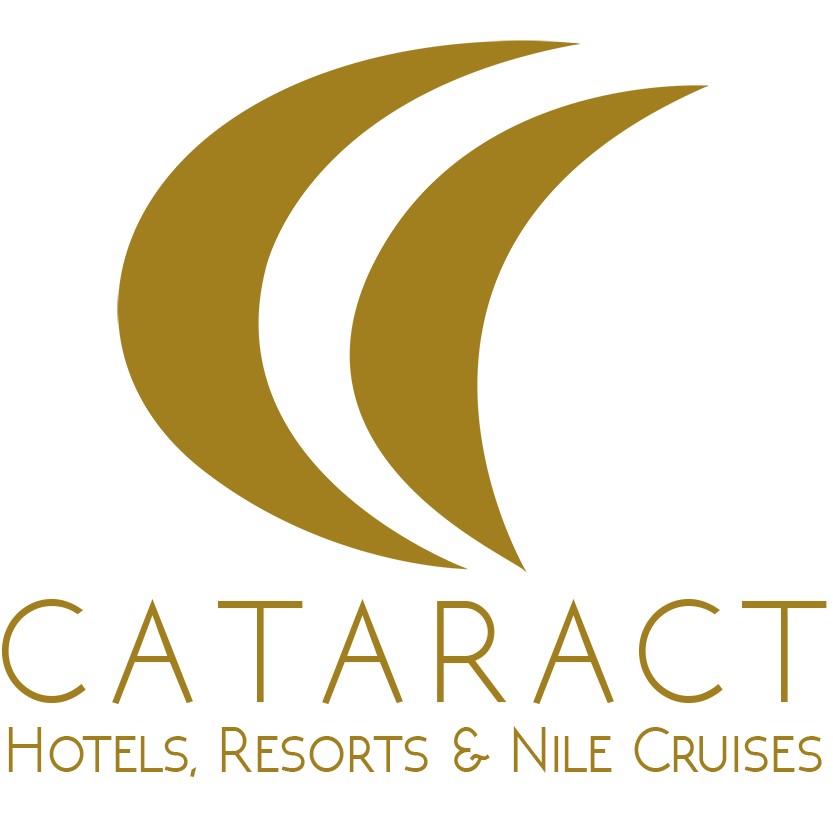 -Room Only System (without any meals or drinks)-Half Board system (Breakfast and Dinner without any drinks)-Soft All Inclusive System (All meals and Soft Drinks)-Hard All Inclusive System ( All meals and drinks except bottled water, premium or imported alcoholic beverages, canned beverages, Turkish coffee , fresh juices, room service , Laundry & All service from Lounge Bar.Meals:Breakfast: from 07:00 till 10.00  " 150 LE per person"Lunch: from 13:00 till 14:30       "220 LE per person"Dinner: from 19:30 till 22:00      "250 LE per person"Bars:-Pub Bar 222 at Cataract resort from 10:00 till 23:00-Beach bar at Cataract beach from 10:00 till 17:00-Anchor bar from 17:00 till 23:00-Beach & Swimming pools from 08:00 till 18:00-It is forbidden to take a shisha inside the hotel-WI-FI & Safe boxes are available only at the lobby and free of charge. -Hotel is not responsible for any valuable things outside the safe box.  Kindly note:• Dress code at the lobby and during meals is smart casual, no bare foot, no swim ware.• Any damage in the room caused by Tattoo (Hannah) will be charged to the room account.• If lost the room Key charge will be 650 LE, safe box key charge 100 $ , Key card 5 $ and the Beach towel 220 LE.• It is important to drink enough quantities of water especially during summer season to avoid dehydration.• Changing environment, over exposure to sun and plenty of alcohol drinks may cause stomach problems.• It is not allowed to reserve sun beds in advance with towels or personal items.• Check-out time is at 12:00 noon (kindly hand back room key and bracelets to reception desk) and check-in time is at 14:00 hrs, for late check-out please contact the reception for availability.• For any farther information, please contact reception desk by dialing number 3 for Cataract Layalina and 4 for Cataract Resort